PEMERINTAH KOTA PALU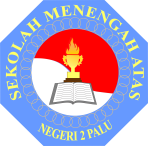 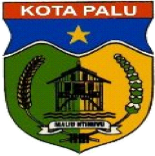 DINAS PENDIDIKAN DAN KEBUDAYAANSMA NEGERI 2 PALUJl. Tanjung Dako No.09 Palu  0451-421094Tugas untuk Kelas XII (Lintas Minat Ekonomi)Tugas untuk  Kelas XII MIA6 (Lintas Minat)Hari / Tanggal  	:  	25 Februari 2016Jam 	: 	11.05 – 12.15 WitaTugas Buatlah Kelompok yang terdiri dari 3 atau 5 Orang berdasarkan urutan absen Kerjakanlah Soal Uji Kompetensi 1 ( Soal Nomor 1 s/d. 3) halaman 47-48Kumpulkan hasil pekerjaan anda melalui Agnes Angelika kelas XII MIA 2Selamat Mengerjakan 